MUNICIPIO DE EL GRULLO, JALISCO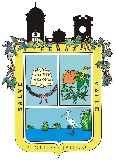 TESORERIA MUNICIPALRELACION DE INGRESOSFECHACONCEPTO DEL INGRESOIMPORTEJUNIO. 2014IMPUESTOS            212,100.99 JUNIO. 2014DERECHOS            489,122.68 JUNIO. 2014PRODUCTOS            153,416.47 JUNIO. 2014APROVECHAMIENTOS            915,838.70 JUNIO. 2014PARTICIPACIONES         3,598,454.66 JUNIO. 2014APORTACIONESJUNIO. 2014CONVENIOSJUNIO. 2014INTERES Y/O RENDIMIENTOSJUNIO. 2014TOTALES         5,368,933.50 INGRESOS PROPIOS         1,770,478.84 